Экологическая акция "Чистые берега"В рамках реализации мероприятий национального проекта «Экология» на территории Верховского района Орловской области прошла экологическая акция «Чистые берега». В мае 2021 года волонтеры, члены общественных организаций,  сотрудники районной администрации Верховского района осуществили выезд на пруд Малый Синковец Васильевского сельского поселения, где приступили к очистке береговой линии от мусора, скопившегося за зимний период. За несколько часов работы удалось очистить от стекла и пластика береговую линию, вырубить дикорастущие кусты, окосить прилегающую территорию. В результате  было очищено 250 метров береговой линии. Теперь это место  стало не только внешне чистым и привлекательным, но и более безопасным.Главный специалист (эколог) администрации Верховского района Васильева Анна: "Хочется обратить внимание общественности на проблему загрязнения водоемов всесторонне. Многие думают, что один фантик это не мусор, но это не так! Уборка береговой линии проводится не только для того, чтобы очистить от мусора берега рек и места массового отдыха вблизи водоема, но и сформировать у граждан, а в особенности у молодого поколения, основные принципы бережного отношения к природе.  Беречь нужно как сушу, так и водоемы."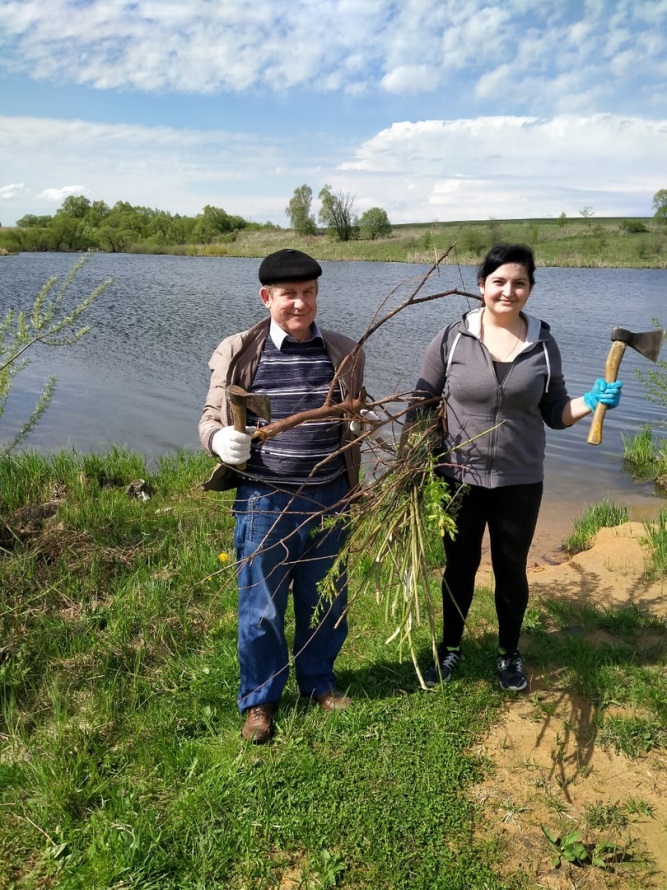 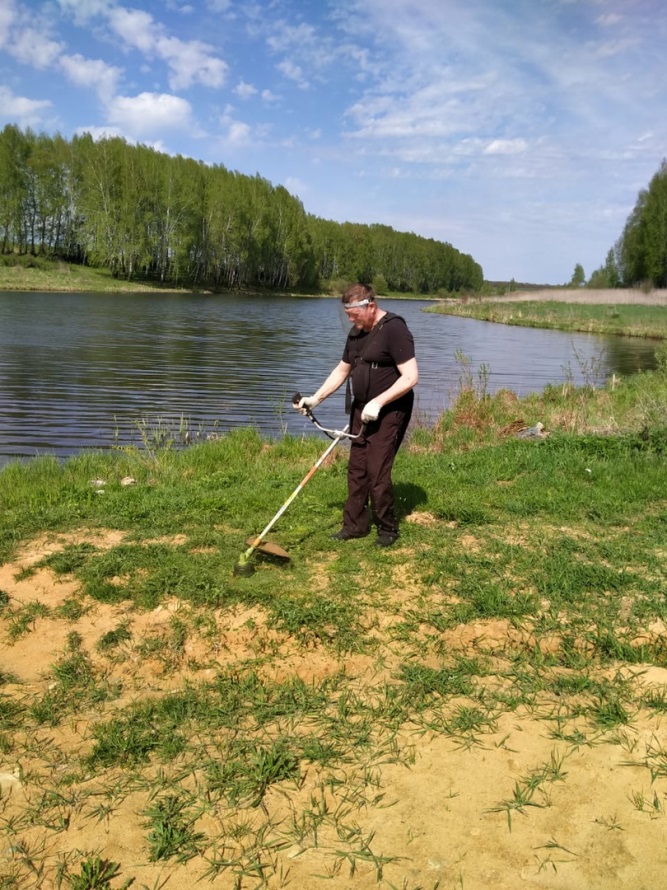 